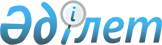 О признании утратившим силу решения Бурабайского районного маслихата от 25 декабря 2017 года № 6С-23/11 "Об утверждении Плана по управлению пастбищами и их использованию в Бурабайском районе на 2018-2019 годы"Решение Бурабайского районного маслихата Акмолинской области от 20 апреля 2018 года № 6С-26/11. Зарегистрировано Департаментом юстиции Акмолинской области 27 апреля 2018 года № 6588
      Примечание РЦПИ.

      В тексте документа сохранена пунктуация и орфография оригинала.
      В соответствии со статьей 6 Закона Республики Казахстан от 23 января 2001 года "О местном государственном управлении и самоуправлении в Республике Казахстан", со статьей 27 Закона Республики Казахстан от 6 апреля 2016 года "О правовых актах", Бурабайский районный маслихат РЕШИЛ:
      1. Признать утратившим силу решение Бурабайского районного маслихата от 25 декабря 2017 года № 6С-23/11 "Об утверждении Плана по управлению пастбищами и их использованию в Бурабайском районе на 2018-2019 годы" (зарегистрировано в Реестре государственной регистрации нормативных правовых актов № 6275, опубликовано 15 января 2018 года в Эталонном контрольном банке нормативных правовых актов Республики Казахстан в электронном виде).
      2. Настоящее решение вступает в силу со дня государственной регистрации в Департаменте юстиции Акмолинской области и вводится в действия со дня официального опубликования.
      "СОГЛАСОВАНО"
      20 апреля 2018 года
					© 2012. РГП на ПХВ «Институт законодательства и правовой информации Республики Казахстан» Министерства юстиции Республики Казахстан
				
      Председатель ХХVІ
сессии районного
маслихата

Л.Тюкачева

      Секретарь районного
маслихата

У.Бейсенов

      Аким Бурабайского
района

К.Караулов
